International Situations Project TranslationReligiosity scaleTranslation provided by:Bui Thu Huyen, Hanoi National University of Education, HanoiReference for the ReligiosityLeung, K., Lam, B. C., Bond, M. H., Conway, L. G., Gornick, L. J., Amponsah, B., ... & Busch, H. (2011). Developing and evaluating the social axioms survey in eleven countries: Its relationship with the five-factor model of personality. Journal of Cross-Cultural Psychology, 43, 833-857.The International Situations Project is supported by the National Science Foundation under Grant No. BCS-1528131. Any opinions, findings, and conclusions or recommendations expressed in this material are those of the individual researchers and do not necessarily reflect the views of the National Science Foundation.International Situations ProjectUniversity of California, RiversideDavid Funder, Principal InvestigatorResearchers:  Gwendolyn Gardiner, Erica Baranski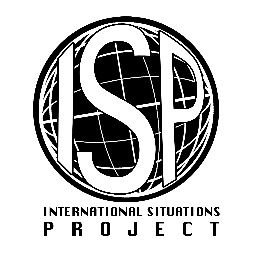 Original EnglishTranslation (Vietnamese)Belief in a religion helps one understand the meaning of life. Niềm tin vào tôn giáo giúp con người hiểu được ý nghĩa của cuộc đờiReligion helps people make good choices for their lives. Tôn giáo giúp con người đưa ra lựa chọn đúng đắn cho cuộc đời mìnhReligious faith contributes to good mental health. Lòng trung thành với tôn giáo giúp tạo nên sức khỏe tinh thầnReligion slows down human progress.Tôn giáo làm chậm tiến trình phát triển của loài ngườiThere is a supreme being controlling the universe.Đấng tối cao đang điều khiển hành tinh nàyReligion makes people healthier. Tôn giáo làm cho con người khỏe mạnh hơnReligion makes people happier. Tôn giáo làm cho con người hạnh phúc hơnBelief in a religion makes people good citizens.Niềm tin vào tôn giáo làm nên những công dân tốtReligious practice makes it harder for people to think independently.Tín ngưỡng tôn giáo làm con người khó có thể tư duy độc lậpOnly weak people need religion.Chỉ những kẻ yếu mới cần tôn giáoReligion makes people escape from reality.Tôn giáo làm con người trốn thoát khỏi thực tạiPracticing a religion unites people with others. Tôn giáo kết nối con người với nhauReligious people are more likely to maintain moral standards. Những người theo tôn giáo có thể giữ gìn những chuẩn mực đạo đứcReligious beliefs lead to unscientific thinking.Niềm tin tôn giáo dẫn tới tư duy phi khoa họcIgnorance leads people to believe in a supreme being.Sự ngu dốt dẫn người ta đến niềm tin vào đấng tối caoEvidence of a supreme being is everywhere for those who seek its signs.Bằng chứng cho sự hiện diện của đấng tối cao ở khắp mọi nơi với những ai kiếm tìm điều đóReligion contradicts science.Tôn giáo đi ngược lại với khoa học